Compte-rendu de l’ASSEMBLÉE GÉNÉRALEDu 25 juin 2023À VernonMembres du CA présents :Stéphane AVENEL, Christian BLONDEL, Christian BELLÊTRE, Patricia BONNET, Philippe CARAMELLO, Sylvie CARAMELLO, Céline CHARTIER, Anouk GRAUX, Denis HAHUSSEAU, André LOCHARD, Arnaud SERANDER.Clubs présents : Société Havraise de Photographie, Photo Club Ébroïcien, Photo-Club Rouennais, Photo Ciné Club Offranvillais, Photo Club Bolbec, Groupe Photo Région de Vernon, Objectif Image 27 Évreux, Regards et Images Montivilliers, Photograph’Eu, Association des Artistes Franquevillais. Pouvoirs reçus : Didier Fiquet (Photo Club de l'A.L.C. Saint Wandrille), Marc Servais (USCB Photo Regards Bois-Guillaume), Mickaël Lavalley (Espace 8e Art).Ordre du jour :Le CARapport moralRapport du Trésorier Rapport des Commissaires Modification des statuts de l’UR02Informations fédéralesPoint sur les cartes FPF et abonnements à France PhotographieAnimations régionales Dates des CA 2023-2024Concours régionaux 2023-2024Questions diversesRenouvellement des membres du CARemise des récompenses régionales et nationalesLa réunion débute à 14h30.Le CAPrésident : Philippe CaramelloVice-présidente 27 : Anouk GrauxVice-président 76 : Stéphane AvenelSecrétaire : Arnaud SeranderTrésorier : Christian BlondelCommissaire Collection circulante : Philippe HotzCommissaire communication : poste vacantWebmestre : Arnaud SeranderCommissaire Jeunesse : Franck TabouretGestion des concours : Didier FiquetCommissaire Papier monochrome : André LochardCommissaire Papier couleur : Sylvie Caramello ; adjoint : Christian BellêtreCommissaire Image projetée couleur et monochrome : Denis Hahusseau ; adjoint : Yves LefebvreCommissaire Nature papier : Patricia BonnetCommissaire Nature image projetée : Céline ChartierCommissaire Auteurs : Christian BellêtreCommissaire Audiovisuel : poste vacantRapport moralLecture du rapport moral par Philippe Caramello, président de l’UR 02.Le rapport moral du président est approuvé à l’unanimité.Rapport du TrésorierLecture du rapport par Christian Blondel.Le résultat de l’exercice 2022-2023 se solde par une perte de 296,97 €.Le rapport du trésorier est approuvé à l’unanimité.Rapports des Commissaires Il est fait lecture des différents rapports des commissaires.Commissaire Papier monochromeLecture du rapport par André Lochard.Commissaire Papier CouleurLecture du rapport par Sylvie Caramello.Commissaire Image projetée MonochromeLecture du rapport par Denis Hahusseau.Commissaire Image projetée CouleurLecture du rapport par Denis Hahusseau.Commissaire Nature PapierLecture du rapport par Patricia Bonnet.Commissaire Nature Image projetéeLecture du rapport par Céline Chartier.Commissaire AuteursLecture du rapport par Christian Bellêtre.Commissaire Collection circulanteLecture du rapport de Philippe Hotz par Philippe Caramello.Commissaire JeunesseLecture du rapport de Franck Tabouret par Stéphane Avenel.Commissaire AudiovisuelLecture du rapport par Philippe Caramello.Modification des statuts de l’UR02Des nouveaux statuts de l’UR02 doivent être approuvés suite à la demande de reconnaissance d’intérêt général de la Fédération Photographique de France.Ceux-ci ont été envoyés par courrier électronique aux adhérents préalablement à l’assemblée générale.Les statuts de l’UR02 sont approuvés à l’unanimité.Informations fédéralesNous avons appris le décès brutal de Mr Jean-Claude LUQUE-ECEQUIEL le 14 mai dernier. Il était président de l’UR21 et investi au sein de notre fédération en étant en charge du département Événementiel. Adhésions2022 : 7626 adhérents et 513 clubs2023 : 8214 adhérents soit : 7,71 % de plus et 529 clubs soit : 3,12 % de plus.Festival de la photographie 2024Lors de cette édition à Chambéry, suite à des discussions et également suite au désistement d’une UR, Philippe Caramello été sollicité par Jean Saleilles pour l’organisation du festival 2024.Il serait programmé du 31 mai au 1er juin au Havre (une salle est en vue), une demande de réservation a été faite. Pour le moment, rien est définitif tant qu’il n’y a pas d’accord pour la salle. Il y aura le même week-end le festival Spot Nature.Christian Roquet, président de Spot Nature, n’y est pas opposé malgré les 2 événements.Si nous avons l’accord, les clubs de la pointe de Caux seront sollicités afin de créer un comité de pilotage. Mais si d’autres clubs veulent se joindre, pas de soucis.Si la réponse est négative, il n’y aura pas de festival en Haute-Normandie.Point sur les cartes FPF et abonnements à France PhotographieCette année, un nouveau club a adhéré à l'UR 02 portant ainsi le nombre de clubs à 22.Nous sommes 296 adhérents (282 l’an passé), soit une augmentation de 4.23 %, par rapport à l'an passé. Il y a 4 individuels.Concernant les abonnements individuels France Photographie, nous avons 120 abonnements, soit une baisse de 9.18 %.Pour les abonnements clubs, il y en a 11, une baisse de 8.33 %.UR 02 : 22 clubs ; 296 membres ; 120 abonnements. 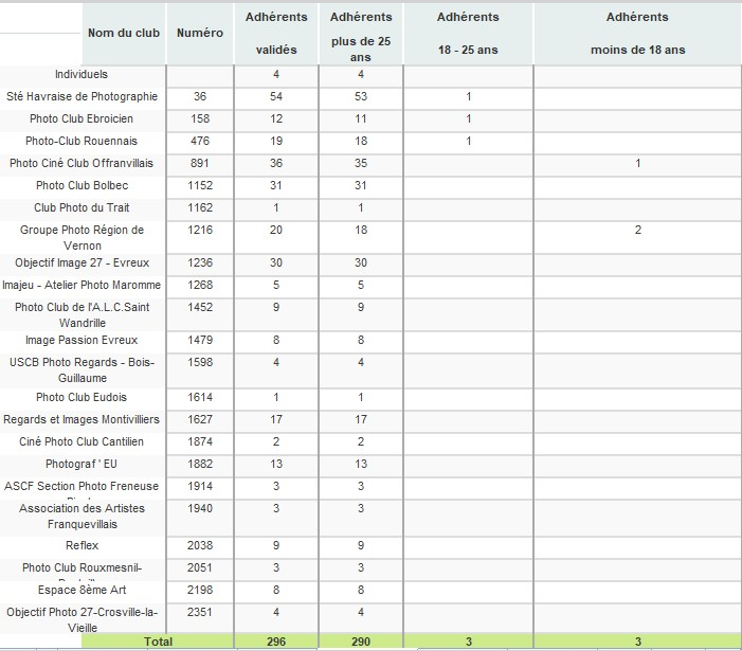 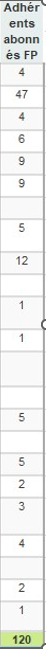 Animations régionalesAvec petit à petit un retour « à la vie d’avant », il y a une reprise des expositions, festivals et salons photographiques, cela a débuté par Spot Nature pour se terminer avec le Salon de la photo organisé par « REFLEX ». Entre ces deux événements, plusieurs clubs ont mis leurs l’honneur leurs adhérents ou des invités d’honneur à l’occasion des différentes manifestations. Celles-ci ont accueilli près de 4000 personnes sur l’ensemble du territoire.Nous souhaitons mettre en place au sein de l’UR02 pour la saison 2023/2024, ce qui s’est déjà fait auparavant, un marathon photo.Pour cela, il faudrait qu’un club se manifeste pour nous accueillir.Un club.Un local.Organisation de la journée.	
Choix d‘un thème et constitution de binômes. 2 heures pour faire des photos sur le thème (format jpg). Sélection des 2 meilleures photos de chaque binôme. Déjeuner. Projection des photos.Dates et lieux des CA 2023-2024CA d’automne et réunion des présidents de club : samedi 14 octobre 2023 à Yerville (à confirmer).CA de printemps : dimanche 7 avril 2024 à Saint-Wandrille-Rançon (salle à préciser).Concours régionaux 2023-2024Concours régional Auteurs : samedi 14 octobre 2023 à 9h à Yerville.Concours régional Audiovisuel : samedi 3 février 2024 à Freneuse.Concours régionaux Nature Papier : samedi 2 mars 2024 à Saint-Wandrille-Rançon.Concours régionaux Papier Monochrome, Papier Couleur : dimanche 3 mars 2024 à Saint-Wandrille-Rançon.Défi UR02 : thème : « Portrait en couleur ». Depuis cette année, le gagnant du Défi propose le thème pour l’année suivante.Concours régionaux Image projetée Monochrome, Image projetée Couleur, Jeunesse, Nature Image Projetée : jugés par internet avec projection des résultats le samedi 2 mars 2024 à Saint-Wandrille-Rançon.Collection circulante : Envoi des séries en avril 2024 ; envoi des jugements en juin 2024.Questions diversesEmmanuel Poichotte demande si l’utilisation de l’intelligence artificielle sera autorisée pour la création d’images à partir de bases de données. Une réponse de la Fédération est souhaitée sur ce point qui fait débat.Arnaud Serander demande s’il y aura des roll-ups de l’UR02 à disposition des clubs. Un deuxième sera réalisé.Renouvellement des membres du CAIl y a 5 membres sortants :Arnaud Serander ne se représente pas.Christian Bellêtre, Christian Blondel, Sylvie Caramello, Anouk Graux se représentent.Il y a 2 candidats : Rémy Carrion (GPRV) et Jean-Michel Guénégan (GPRV).Résultat des élections au CA :Rémy Carrion : 100 % pourJean-Michel Guénégan : 100 % pourChristian Bellêtre : 100 % pourChristian Blondel : 100 % pourSylvie Caramello : 100 % pourAnouk Graux : 100 % pourRemise des récompenses régionales et nationalesConcours Auteurs :2e série : Jean Michel ROMERO « Les bons voisins », Photo Ciné Club Offranvillais1re série : José RIBEIRO PEREIRA « Continuum », Sté Havraise de PhotographieConcours Audiovisuel :1er Bruno BELLIARD, Photo Club Bolbec, « Poème sur la 7ème »2e Philippe BOURDON, Sté Havraise de Photographie, « Lumières sauvages »Super Challenge. Meilleurs auteurs de l’UR02 :1er Franck LORIN, Photo Ciné Club Offranvillais2e Isa PETIT PIERRE, Image Passion Évreux3e Denys POUPEL, Regards et Images MontivilliersNational 2 Image projetée Couleur :Médaille créativité : « Chasse imprévu » Louis MORIN, Espace 8ème ArtNational 1 Image projetée Monochrome :Diplôme Reportage : « Fête nationale » Denys POUPEL classé 24e, Regards et Images MontivilliersNational 1 Image projetée Couleur :Médaille Sport : « Muscles » Jean-Claude BERTIN classé 4e, Sté Havraise de PhotographieDiplôme Humain : « Tareknesh 1 » Franck LORIN classé 23e, Photo Ciné Club OffranvillaisCoupe de France Papier Monochrome :Diplôme Humain : « Vieille dame » Jean-Claude BERTIN classé 24e, Sté Havraise de PhotographieMention spéciale : « Jeu de corde » Philippe HOTZ classé 75e, Sté Havraise de PhotographieCoupe de France Nature Image projetée :3e club : Société Havraise de PhotographieDiplômes FPFJean-Claude Bertin, Société Havraise de PhotographieMichel Couvreur, Photograf’EuDamien Patard, Regards et Images MontivilliersPierre Tétillon, Groupe Photo Région de VernonMédaille de bronze FPFChristian Roquet, Société Havraise de PhotographieYves Lefebvre, Photo Club de BolbecDenys Poupel, Regards et Images MontivilliersMédaille d’argent FPFDenis Hahusseau, Société Havraise de PhotographieMédaille d’or FPFChristian Bellêtre, Photo Ciné Club OffranvillaisReconnaissance FIAP – Médaille de bronzeGroupe Photo Région de VernonLe président remercie le Groupe Photo Région de Vernon pour son accueil.Arnaud SeranderSecrétaireUR 02 Haute-NormandiePhilippe CaramelloPrésidentUR 02 Haute-Normandie